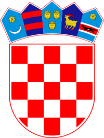 	R E P U B L I K A   H R V A T S K A	      ŽUPANIJA KARLOVAČKAOSNOVNA ŠKOLA «IVAN GORAN KOVAČIĆ»	        Duga Resa, Jelačićeva 8	             Tel: 047/841-114e-mail: ured@os-igkovacic-dugaresa.skole.hrOIB : 94085042455MB :  03065774Klasa: 112-02/23-01/12Ur.broj: 2133-30-01-23-1Duga Resa, 5. 10. 2023.	Na temelju članka 107. Zakona o odgoju i obrazovanju u osnovnoj i srednjoj školi (NN 87/08, 86/09, 92/10, 105/10, 90/11, 5/12, 16/12, 86/12, 126/12, 94/13, 152/14, 7/17,  68/18, 98/19, 64/20, 151/22), članka 26. Zakona o predškolskom odgoju i obrazovanju (NN 10/97, 107/07, 94/13, 98/19, 57/22, 101/23) i Pravilnika o načinu i postupku zapošljavanja u OŠ „Ivan Goran Kovačić” Duga Resa (klasa : 602-02/19-01/18, urbr. : 2133-30-01-19-4 od dana 18. 4. 2019. godine), OŠ “Ivan Goran Kovačić” iz Duge Rese, Bana Josipa Jelačića 8 (u daljnjem tekstu : Škola), raspisujeNATJEČAJza popunu radnog mjestaOdgojitelj/ica djece -   jedan izvršitelj na određeno, puno radno vrijeme od 40 sati 			     ukupnog  tjednog radnog vremena, zamjena za  					     rodiljni/roditeljski dopust, u programu predškolskog odgoja i 			     obrazovanja  pri PŠ Bosiljevo			            Uvjeti :- završen studij odgovarajuće vrste za rad na radnom mjestu odgojitelja, a koji može biti :a)	preddiplomski sveučilišni studij, b)	preddiplomski stručni studij, c)	studij kojim je stečena viša stručna sprema u skladu s ranijim propisima, d)	diplomski sveučilišni studij, e)	specijalistički diplomski stručni studij;- ako se na natječaj ne javi osoba koja ispunjava uvjet naveden pod a) do e), poslove odgojitelja može obavljati i osoba koja je završila učiteljski studij i to :specijalistički diplomski stručni studij iliintegrirani preddiplomski i diplomski studij iličetverogodišnji diplomski stručni studij primarnog obrazovanja,uz uvjet da u roku od dvije godine od dana zasnivanja radnoga odnosa stekne kvalifikaciju odgojitelja temeljem priznavanja stečenih ishoda učenja na studiju za učitelje i razlike programa za prekvalifikaciju ili dokvalifikaciju učitelja u svrhu stjecanja kvalifikacije odgojitelja,prema Zakonu o predškolskom odgoju i obrazovanju (NN 10/97, 107/07, 94/13, 98/19, 57/22, 101/23).Ostali uvjeti  : opći uvjet za zasnivanje radnog odnosa sukladno općim propisima o radu i 		   prema člancima 24. i 25. Zakona o predškolskom odgoju i obrazovanju  (NN 		   10/97, 107/07, 94/13, 98/19, 57/22, 101/23) i Pravilniku o vrsti stručne spreme 		   stručnih djelatnika te vrsti i stupnju stručne spreme ostalih djelatnika u vrtiću 		   (NN 133/97).Na natječaj se mogu javiti osobe oba spola.U prijavi na natječaj svi kandidati su dužni navesti svoje osobne podatke i to : ime i prezime, adresu stanovanja, broj telefona, odnosno mobitela, e-mail adresu i naziv radnog mjesta na koje se prijavljuju.	Uz vlastoručno potpisanu prijavu na natječaj svi kandidati su dužni priložiti životopis, diplomu, uvjerenje o položenom stručnom ispitu (ukoliko je isti položen), rodni list, presliku osobne iskaznice, uvjerenje o nekažnjavanju, odnosno o nevođenju kaznenog niti prekršajnog postupka (ne starije od 30 dana od dana raspisivanja natječaja), elektronički zapis ili potvrdu o podacima evidentiranim u matičnoj evidenciji Hrvatskog zavoda za mirovinsko osiguranje i vlastoručno potpisanu izjavu da kod kandidata za zapošljavanje ne postoje zapreke iz članka 25. Zakona o predškolskom odgoju i obrazovanju (NN 10/97, 107/07, 94/13, 98/19, 57/22, 101/23).	Kandidati koji se u prijavi na natječaj pozivaju na pravo prednosti pri zapošljavanju prema posebnim propisima dužni su uz prijavu priložiti sve dokaze o ispunjavanju traženih uvjeta iz natječaja i sve potrebne dokaze o ostvarivanju prava prednosti na koje se pozivaju.Kandidati koji se pozivaju na pravo prednosti pri zapošljavanju prema članku 102. Zakona o hrvatskim braniteljima iz Domovinskog rata i članovima njihovih obitelji (NN 121/17, 98/19, 84/21) i koji u trenutku podnošenja prijave ispunjavaju uvjete za ostvarivanje toga prava, dužni su uz prijavu priložiti sve dokaze o ispunjavanju traženih uvjeta iz natječaja i sve potrebne dokaze navedene na internetskoj stranici Ministarstva hrvatskih branitelja.	Poveznice na internetsku stranicu Ministarstva hrvatskih branitelja https://branitelji.gov.hr/zaposljavanje-843/843https://branitelji.gov.hr/UserDocsImages//dokumenti/Nikola//popis%20dokaza%20za%20ostvarivanje%20prava%20prednosti%20pri%20zapo%C5%A1ljavanju-%20ZOHBDR%202021.pdfKandidati koji se pozivaju na pravo prednosti pri zapošljavanju prema članku 48. Zakona o civilnim stradalnicima iz Domovinskog rata (NN 84/21) i koji u trenutku podnošenja prijave ispunjavaju uvjete za ostvarivanje toga prava, dužni su uz prijavu priložiti sve dokaze o ispunjavanju traženih uvjeta iz natječaja i sve potrebne dokaze navedene na internetskoj stranici Ministarstva hrvatskih branitelja.Poveznice na internetsku stranicu Ministarstva hrvatskih braniteljahttps://branitelji.gov.hr/zaposljavanje-843/843https://branitelji.gov.hr/UserDocsImages//dokumenti/Nikola//popis%20dokaza%20za%20ostvarivanje%20prava%20prednosti%20pri%20zapo%C5%A1ljavanju-%20Zakon%20o%20civilnim%20stradalnicima%20iz%20DR.pdfKandidati koji se pozivaju na pravo prednosti pri zapošljavanju prema članku 9.Zakona o profesionalnoj rehabilitaciji i zapošljavanju osoba s invaliditetom (NN 157/13, 152/14, 39/18, 32/20) i koji u trenutku podnošenja prijave ispunjavaju uvjete za ostvarivanje toga prava, dužni su uz prijavu priložiti sve dokaze o ispunjavanju traženih uvjeta iz natječaja i dokaz o invaliditetu.	Termin, mjesto i način održavanja procjene u Školi, objavit će se na web stranici Škole, a kandidati se neće posebno pozivati. Ukoliko se kandidat ne pojavi na procjeni, smatrat će se da je odustao od prijave na natječaj.	Kandidati prijavom na natječaj daju privolu za obradu osobnih podataka navedenih u svim dostavljenim prilozima, odnosno ispravama za potrebe provedbe natječajnog postupka.	Osobe koje ne ulaze na listu kandidata, Škola ne obavještava o razlozima istog. O rezultatima natječaja kandidati će biti obaviješteni putem web stranica Škole u roku od tri (3) radna dana od dana donošenja odluke o zasnivanju radnog odnosa.	Dokumentacija se podnosi u preslici. Preslike ne moraju biti ovjerene kod javnog bilježnika, ali je prije sklapanja Ugovora o radu potrebno dostaviti na uvid izvornike dokumenata. Rok za dostavu prijava je osam (8) dana od dana objave natječaja. Nepravodobne i nepotpune prijave neće se razmatrati.	Prijave dostaviti poštom ili osobnim dolaskom na adresu : OŠ “Ivan Goran Kovačić”, Bana Josipa Jelačića 8, 47 250 Duga Resa, uz naznaku : natječaj za odgojitelja/icu djece.									 Ravnateljica								  Marina Brozović, dipl.uč.